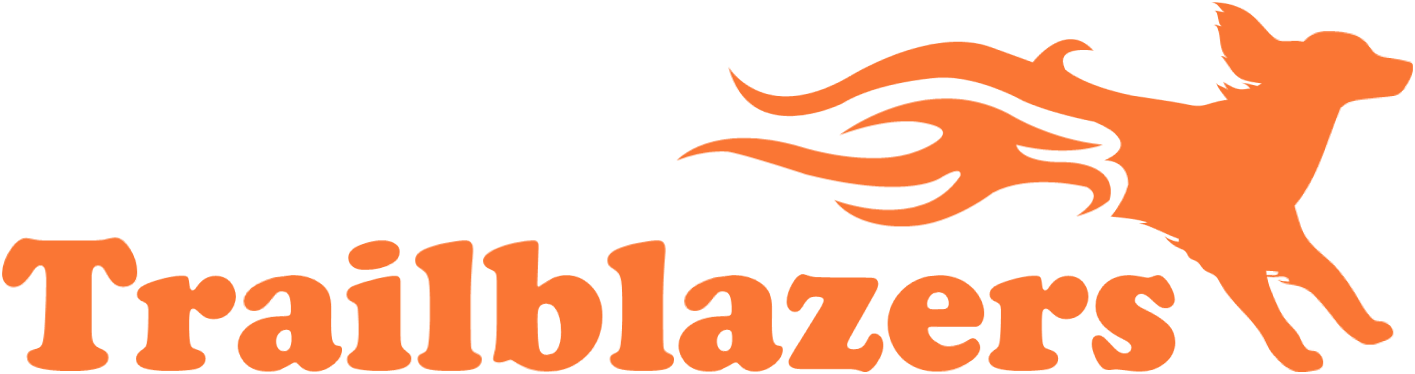 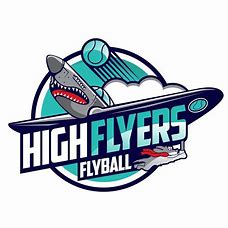 Trailblazers and High Flyers Flyball Teams invite you to aBFA Sanctioned Limited Open Competitionto be held indoors on:Saturday 11th June 2022atSports Connexion Leisure Centre
Leamington Road
Ryton-on-Dunsmore, CoventryCV8 3FL
Racing will be round robin, staggered format and on Tuff Spun matting.The maximum entry for this event is 60 teams and should demand warrant will be run over two rings. The organisers, however, reserve the right to use one ring and offer Foundation racing should there be a low entry.Please note the venue can only offer limited space to be assigned for camping and this will be available on the Friday evening only. As such, it is likely that not all requests for camping spaces can be catered for. However, there are local camping sites within easy reach of the venue and you are asked to make your own arrangements.The closing date for entries is Wednesday 11th May 2022For more information please contact: Paul Price at Paul.A.Price@gmx.co.uk or on 07972 702229Competition Rules and RegulationsThe event organiser(s) reserve the right to refuse entries and admission to the event of any persons not in good standing within the BFA.No person shall carry out punitive or harsh handling of a dog at the event.Bitches in season are not allowed near the tournament area. Mating of dogs is not allowed.A dog must be withdrawn from competition if it is:Suffering from infectious or contagious diseasesA danger to the safety of any person or animal Likely to cause suffering to the dog if it continues to compete.It is the team captain’s responsibility to ensure the team is available for their division and recording of running order.The event organiser(s) reserve the right to make any alterations they deem necessary in the event of unforeseen circumstances.All dogs enter the event at their own risk and whilst every care will be taken, the event organiser(s) cannot accept responsibility for damage, injury or loss however caused to dogs, persons or property whilst at the event.All owners/handlers must clear up after their dogs and deposit waste in designated areas provided on site, to enable us to keep this venue for any further competitions. Anyone failing to do so will be asked to leave the venue.If circumstances make it necessary to cancel the tournament, the event organiser(s) reserve the right to defray expenses incurred by deducting such expenses from the entry fees received.BFA Rules and Policies operative at the date of the event will apply.Current BFA Rules and Policies will apply throughout the Sanctioned Tournament. Entry Form and Payment OptionsRyton-on-Dunsmore 11th June 2022An online entry is available through the following link:https://forms.gle/ADykjErLEtztmjXN9Alternatively, please complete the following entry form and email it to: Paul.A.Price@gmx.co.uk   Or print a copy and send by Royal Mail to: Paul Price, 4 Hatchford Avenue, Solihull, West Midlands, B92 9AQDeclared times must be submitted, in writing or email (at the above email address) at least 14 days before the tournament date and must be at least 1/2 second slower or 1/2 second faster than seed time.All times, seed or declared, except Division 1, are subject to the division breakout rule.All payments must be made within 7 days of announcement of successful entries. Payments to be by BACS to the following account:Account Name : Paul PriceSort Code : 77-85-66Account Number : 28541868Ryton 11th June 2022 Entry FormClub and Captain DetailsOpen TeamsFoundation TeamsTo help understand the potential level of interest should Foundation racing be offered how many Foundation teams might you consider entering? Please note, this is not a formal entry nor any commitment that Foundation racing will be offered. CampingPlease note the previous comments in that camping can only be offered for Friday evening and there is a limited number of available places.PaymentsClub Name & NumberClub Captain’s NameClub Captain’s AddressEmail AddressTelephone Number(s)Judges Available?Measuring Officials?Team NameTeam Number(1)(2)(3)(4)(5)(6)Number of possible Foundation Teams Number of camping spaces @ £10 for Friday evening Total cost£Number of open teams @ £50 per team£Number of camping spaces@£10 for Friday£Total payment   Total payment   Total payment   £